ตัวอย่างแบบสำรวจความพร้อมการจัดการเรียนการสอนทางไกล ในสถานการณ์                                                                                            การแพร่ระบาดของเชื้อไวรัสโคโรนา 2019 (COVID-19) สำหรับผู้ปกครองนักเรียน ปีการศึกษา 2563 (สำรวจโดยครู)1. ชื่อนักเรียน (ชื่อเต็ม) 	…………………………………………………………………………….................................................................................................	……………………………………………………………………………................................................................................................	.2. ชื่อโรงเรียน (ใส่เฉพาะชื่อ (ชื่อเต็ม) ไม่ต้องใส่โรงเรียนนำหน้า) 	…………………………………………………………………………….................................................................................................	……………………………………………………………………………................................................................................................	.3. สังกัดหน่วยงาน (อบจ./เทศบาล/อบต.)  ........................................................................................................................    อำเภอ/เขต.............................................................จังหวัด ............................................................................................4. ท่านมีบุตรหลานที่กำลังศึกษาอยู่ในระดับชั้นอนุบาลศึกษาปีที่ 1 - มัธยมศึกษาปีที่ 6 จำนวนกี่คน (อยู่บ้านเดียวกัน) 	…………………………………………………………………………….................................................................................................	…………………………………………………………………………….................................................................................................5. บุตรหลานของท่านศึกษาอยู่ระดับชั้นใด (อยู่บ้านเดียวกัน) 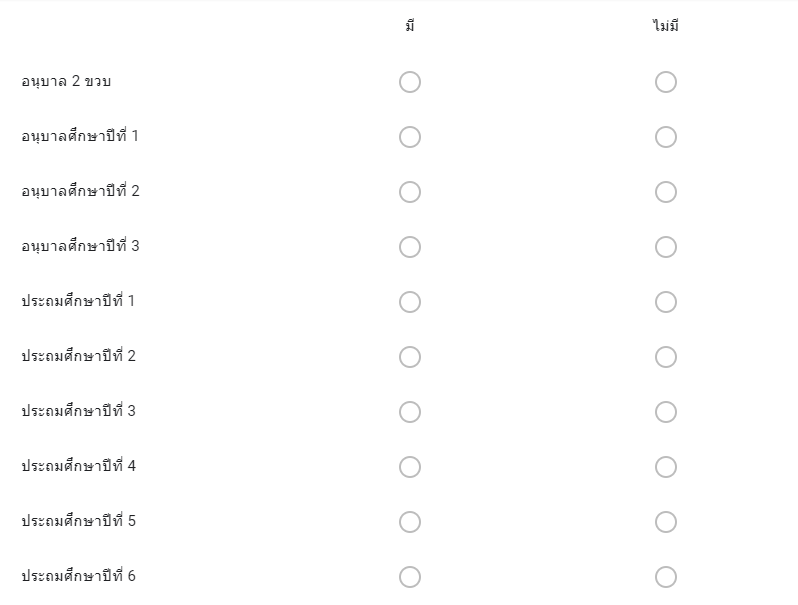 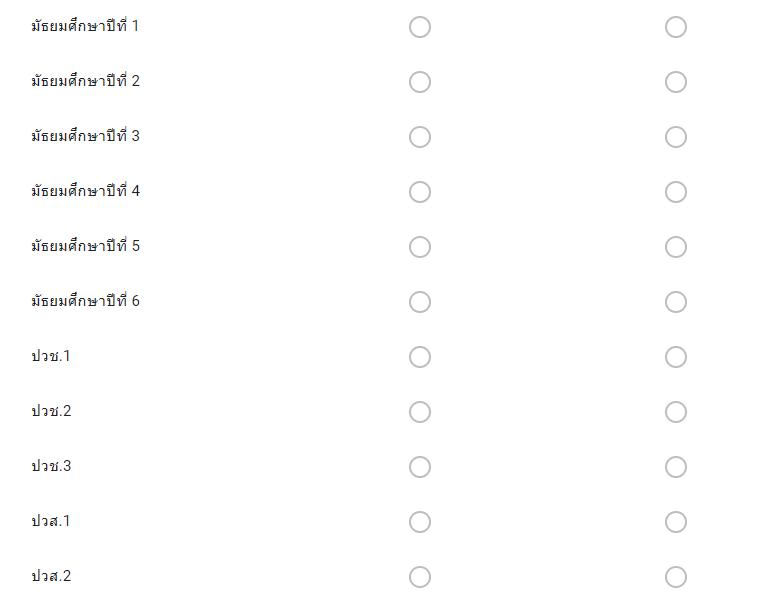 6. ครอบครัวของท่านมีอุปกรณ์อิเล็กทรอนิกส์ใดที่สามารถใช้ในการเรียนทางไกลได้ การเรียนทางไกล หมายถึง กิจกรรมการเรียนการสอนที่จัดขึ้นโดยผู้เรียนและผู้สอนอยู่ไกลกัน แต่สามารถทำให้เกิดการเรียนรู้ได้ โดยอาศัยสื่อต่างๆ 
ที่เรียกว่าสื่อประสม ได้แก่ เอกสาร สื่อโสตทัศน์ และสื่ออิเล็กทรอนิกส์ รวมไปถึงสื่อบุคคลช่วยในการจัดการเรียนการสอน	6.1) คอมพิวเตอร์ (PC) * มี                                                                                                                                                                                                                    ไม่มี-  มีจำนวนคอมพิวเตอร์ (PC) จำนวนกี่เครื่อง *                                                         หากไม่มีคอมพิวเตอร์ (PC) ให้พิมพ์เลข 0	6.2) คอมพิวเตอร์โน้ตบุ๊ก (Notebook) * มี                                                                                                                                                                                                                    ไม่มี-  มีจำนวนคอมพิวเตอร์โน้ตบุ๊ก (Notebook) จำนวนกี่เครื่อง     หากไม่มีคอมพิวเตอร์โน้ตบุ๊ก (Notebook) ให้พิมพ์เลข 06.3) แท็บเล็ต (Tablet)  มี                                                                                                                                                                                                                    ไม่มี-  มีจำนวนแท็บเล็ต (Tablet) จำนวนกี่เครื่อง     หากไม่มีแท็บเล็ต (Tablet) ให้พิมพ์เลข 06.4) สมาร์ทโฟน (Smart Phone) มี                                                                                                                                                                                                                    ไม่มี-  มีจำนวนสมาร์ทโฟน (Smart Phone) จำนวนกี่เครื่อง     หากไม่มีสมาร์ทโฟน (Smart Phone) ให้พิมพ์เลข 06.5) สมาร์ททีวี (Smart TV) มี                                                                                                                                                                                                                    ไม่มี-  มีจำนวนสมาร์ททีวี (Smart TV) จำนวนกี่เครื่อง *    หากไม่มีสมาร์ททีวี (Smart TV) ให้พิมพ์เลข 06.6) โทรทัศน์จอแบน (เชื่อมต่ออินเทอร์เน็ตไม่ได้) มี                                                                                                                                                                                                                    ไม่มี-  มีจำนวนโทรทัศน์จอแบน (เชื่อมต่ออินเทอร์เน็ตไม่ได้) จำนวนกี่เครื่อง     หากไม่มีโทรทัศน์จอแบน (เชื่อมต่ออินเทอร์เน็ตไม่ได้) ให้พิมพ์เลข 06.7) โทรทัศน์ธรรมดา (รุ่นเก่า) มี                                                                                                                                                                                                                    ไม่มี-  มีจำนวนโทรทัศน์ธรรมดา (รุ่นเก่า) จำนวนกี่เครื่อง     หากไม่มีโทรทัศน์ธรรมดา (รุ่นเก่า) ให้พิมพ์เลข 07. ครอบครัวของท่านมีโทรทัศน์ที่มีระบบจานดาวเทียม KU-Band (จานทึบ) สามารถดูช่องการศึกษาทางไกล                      ผ่านดาวเทียม DLTV หรือไม่ มี                                                                                                                                                                                                                    ไม่มี8. สัญญาณอินเทอร์เน็ตที่ใช้ในการเรียนทางไกลเป็นแบบใดอินเทอร์เน็ตบ้าน (Home Use)อินเทอร์เน็ต 3G/4G (โทรศัพท์เคลื่อนที่)อินเทอร์เน็ตประชารัฐ/หรืออินเตอร์บ้าน ไม่มีสัญญาณอินเทอร์เน็ต   9. ความเร็วของสัญญาณอินเทอร์เน็ตในบริเวณบ้านของท่านมีประสิทธิภาพอยู่ในระดับใดดีมากดีปานกลางน้อยน้อยที่สุดไม่มีสัญญาณอินเทอร์เน็ต10. ชื่อผู้กรอก   	…………………………………………………………………………….................................................................................................	…………………………………………………………………………….................................................................................................11. สถานะของผู้กรอกข้อมูลผู้ปกครองครูประจำชั้น/ครูนักเรียนกรอกแทนอื่นๆ (ผอ.หัวหน้าหมวดวิชาการ)12. เบอร์โทรศัพท์	……………………………………………………………………………................................................................................................13. อีเมล์      ……………………………………………………………………………..............................................................................................หมายเหตุ : สถานศึกษาสามารถนำไปปรับ/เพิ่มเติมข้อมูลเป็นแบบสำรวจผู้ปกครอง ผ่านระบบ QR Code